       Arizona Association of IB World Schools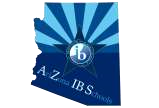 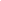 (AZIBS) 	  Invoice  DATE: _________________ This is a request for payment for attendance at the AZIBS IB Roundtables on October 23, 2019.  Please note the following fees if registered by September 27, 2019: Member schools: $75 per person (fee is waived for coordinators) Non-Member schools: $150 per person             Late Registration (register between Sept. 28– Oct. 9)               $125 for participants from AZIBS member schools; $200 for participants from non-AZIBS member schools IB World School name: _________________________________________ School Coordinator Name and email: ________________________________________________________________ Note, we cannot accept PO’s.    	We can only accept payment by check, payable to: AZIBSPayments are due by October 13, 2019 to:Elizabeth Castle Westwood High School 945 W Rio Salado PkwyMesa, AZ 85201 480.472.4413, Fax 480.472.4509 emcastle@mpsaz.org  QUANTITY DESCRIPTION      UNIT PRICE AMOUNT  	_____   Participant name:      ____________________________________             Session name:        ___________________  ______ _____  	_____   Participant name:      ____________________________________             Session name:        ___________________  ______ _____  	_____   Participant name:      ____________________________________             Session name:        ___________________  ______ _____  	_____   Participant name:      ____________________________________             Session name:        ___________________  ______ _____                                                                                                                                                                  TOTAL DUE:                                                                                                                                                                 TOTAL DUE:                                                                                                                                                                 TOTAL DUE: